İHALE SONUCU İLANI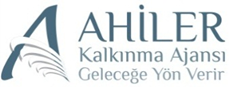 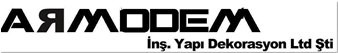 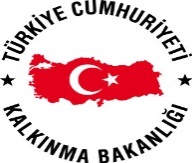 Armodem İnş.Yapı Dek. Demir Doğr. Mobilya İmal. İth. İhr. Tic. San. Ltd. Şti.